Haustier-ComicWenn dir das Schreiben noch schwer fällt oder wenn du gerne kreativ Comic-Bilder zeichnest und kurze Sprechblasen schreiben magst, dann passt diese Aufgabe zu dir. Gestalte ein Comic mit einer lustigen und/oder spannenden Haustiergeschichte.Schaue dir im Internet Videos an, um Tipps für die Gestaltung deines Comics zu bekommen. Schaue dir im Internet an, wie du aus einfachen Grundformen Figuren von Tieren und Menschen zeichnen kannst. Überlege dir den Verlauf deiner Geschichte:Was passiert?Was ist daran lustig und spannend? Wie soll die Geschichte enden? Was ist am Ende überraschend?Wie kannst du das anschaulich zeichnen?Welche Überschrift passt dazu?Zeichne nicht zu klein, sonst ist kaum etwas zu erkennen. Nutze am besten die folgende Vorlage. Zeichne zuerst die Figuren und lass genügend Platz für die Sprechblasen. Comic-Vorlage                                https://www.youtube.com/watch?v=5VZpnS1Pp4A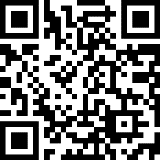 https://www.youtube.com/watch?v=kxP49XABphU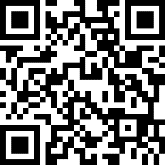 https://www.youtube.com/watch?v=bPzAs9t3WKw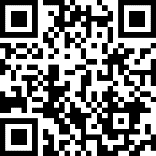 https://www.pinterest.de/pin/265853184237337472/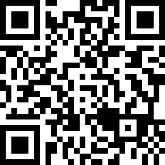 